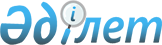 Об утверждении бюджета Чистопольского сельского округа района имени Габита Мусрепова на 2024-2026 годыРешение маслихата района имени Габита Мусрепова Северо-Казахстанской области от 29 декабря 2023 года № 14-15
      Сноска. Вводится в действие с 01.01.2024 в соответствии с пунктом 6 настоящего решения.
      В соответствии со статьями 9-1, 75 Бюджетного кодекса Республики Казахстан, статьей 6 Закона Республики Казахстан "О местном государственном управлении и самоуправлении в Республике Казахстан", маслихат района имени Габита Мусрепова Северо-Казахстанской области РЕШИЛ:
      1. Утвердить бюджет Чистопольского сельского округа района имени Габита Мусрепова на 2024-2026 годы согласно приложениям 1, 2 и 3 соответственно к настоящему решению, в том числе на 2024 год в следующих объемах:
      1) доходы – 91 116 тысяч тенге:
      налоговые поступления – 18 072 тысячи тенге;
      неналоговые поступления – 500 тысяч тенге;
      поступления от продажи основного капитала – 200 тысяч тенге;
      поступления трансфертов – 72 344 тысячи тенге;
      2) затраты – 93 505,1 тысяча тенге;
      3) чистое бюджетное кредитование – 0:
      бюджетные кредиты – 0;
      погашение бюджетных кредитов – 0;
      4) сальдо по операциям с финансовыми активами – 0:
      приобретение финансовых активов – 0;
      поступления от продажи финансовых активов государства – 0;
      5) дефицит (профицит) бюджета – - 2 389,1 тысяча тенге;
      6) финансирование дефицита (использование профицита) бюджета – 2 389,1 тысяча тенге:
      поступление займов – 0;
      погашение займов – 0;
      используемые остатки бюджетных средств – 2 389,1 тысяча тенге.
      Сноска. Пункт 1 в редакции решения маслихата района имени Габита Мусрепова Северо-Казахстанской области от 21.02.2024 № 15-6 (вводится в действие с 01.01.2024).


      2. Установить, что доходы бюджета Чистопольского сельского округа на 2024 год формируются в соответствии со статьей 52-1 Бюджетного кодекса Республики Казахстан за счет следующих налоговых поступлений:
      1) индивидуального подоходного налога по доходам, подлежащим обложению самостоятельно физическими лицами, у которых на территории села расположено заявленное при постановке на регистрационный учет в органе государственных доходов:
      место нахождения – для индивидуального предпринимателя, частного нотариуса, частного судебного исполнителя, адвоката, профессионального медиатора;
      место жительства – для остальных физических лиц;
      2) налога на имущество физических лиц по объектам обложения данным налогом, находящимся на территории сельского округа;
      3) земельного налога на земли населенных пунктов с физических и юридических лиц по земельным участкам, находящимся на территории села;
      3-1) единого земельного налога;
      4) налога на транспортные средства:
      с физических лиц, место жительства которых находится на территории села;
      с юридических лиц, место нахождения которых, указываемое в их учредительных документах, располагается на территории села;
      4-1) плата за пользование земельными участками.
      3. Неналоговыми поступлениями в бюджет сельского округа являются:
      1) доходы от коммунальной собственности сельского округа (коммунальной собственности местного самоуправления);
      другие доходы от коммунальной собственности сельского округа (коммунальной собственности местного самоуправления);
      4. Поступлением в бюджет сельского округа от продажи основного капитала является:
      1) поступления от продажи земельных участков, за исключением поступлений от продажи земельных участков сельскохозяйственного назначения;
      5. Объем бюджетной субвенции, передаваемой из районного бюджета в бюджет Чистопольского сельского округа, составляет 46 408 тысяч тенге.
      6. Настоящее решение вводится в действие с 1 января 2024 года. Бюджет на 2024 год Чистопольского сельского округа района имени Габита Мусрепова
      Сноска. Приложение 1 в редакции решения ммаслихата района имени Габита Мусрепова Северо-Казахстанской области от 21.02.2024 № 15-6 (вводится в действие с 01.01.2024). Бюджет на 2025 год Чистопольского сельского округа района имени Габита Мусрепова Бюджет на 2026 год Чистопольского сельского округа района имени Габита Мусрепова
					© 2012. РГП на ПХВ «Институт законодательства и правовой информации Республики Казахстан» Министерства юстиции Республики Казахстан
				
      Председатель маслихата района имени Габита МусреповаСеверо-Казахстанской области 

С. Баумаганбетов
Приложение 1 к решениюмаслихата района имениГабита Мусрепова Северо-Казахстанской областиот 29 декабря 2023 года № 14-15
Категория
Класс
Подкласс
Наименование
Сумма (тысяч тенге)
1. Доходы
91 116
1
Налоговые поступления
18 072 
01
Подоходный налог
2 950
2
Индивидуальный подоходный налог
2 950
04
Налоги на собственность
15 022 
1
Налоги на имущество
500
3
Земельный налог
240
4
Налог на транспортные средства
9 300
5
Единый земельный налог
4 982
05
Внутренние налоги на товары, работы и услуги
100
3
Поступления за использование природных и других ресурсов
100
2
Неналоговые поступления
500
01
Доходы от аренды имущества,находящегося в государственной собственности
500
5
Доходы от аренды имущества коммунальной собственности города районного значения,села,поселка, сельского округа
500
3
Поступления от продажи основного капитала
200
03
Продажа земли и нематериальных активов
200
1
Продажа земли
200
4
Поступления трансфертов
72 344
02
Трансферты из вышестоящих органов государственного управления
72 344
3
Трансферты из районного (города областного значения) бюджета
72 344
Функциональная
группа
Администратор
бюджетных программ
Программа
Наименование
Сумма (тысяч
тенге)
2. Затраты
93 505,1
01
Государственные услуги общего характера
70 121,4
124
Аппарат акима города районного значения, села, поселка, сельского округа
70 121,4
001
Услуги по обеспечению деятельности акима города районного значения, села, поселка, сельского округа
65 059,4
022
Капитальные расходы государственного органа
5 062
07
Жилищно-коммунальное хозяйство
9 864
124
Аппарат акима города районного значения, села, поселка, сельского округа
9 864
008
Освещение улиц в населенных пунктах
5 564
011
Благоустройство и озеленение населенных пунктов
4 300
12
Транспорт и коммуникации
13 519
124
Аппарат акима города районного значения, села, поселка, сельского округа
13 519
013
Обеспечение функционирования автомобильных дорог в городах районного значения, селах, поселках, сельских округах
13 519
15
Трансферты
0,7
124
Аппарат акима города районного значения, села, поселка, сельского округа
0,7
048
Возврат неиспользованных (недоиспользованных) трансфертов
0,7
3. Чистое бюджетное кредитование
0
Бюджетные кредиты
0
Погашение бюджетных кредитов
0
4. Сальдо по операциям с финансовыми активами
0
Приобретение финансовых активов
0
Поступления от продажи финансовых активов государства
0
5. Дефицит (профицит) бюджета
-2 389,1
6. Финансирование дефицита (использование профицита) бюджета
2 389,1
Поступление займов
0
Погашение займов
0
Используемые остатки бюджетных средств
2 389,1
Категория
Класс
Подкласс
Наименование
Сумма (тысяч тенге)
8
Используемые остатки бюджетных средств
2 389,1
01
Остатки бюджетных средств
2 389,1
1
Свободные остатки бюджетных средств
2 389,1Приложение 2 к решениюмаслихата района имениГабита Мусрепова Северо-Казахстанской областиот 29 декабря 2023 года № 14-15
Категория
Класс
Подкласс
Наименование
Сумма (тысяч тенге)
1. Доходы
69 743
1
Налоговые поступления
19 337 
01
Подоходный налог
3 157
2
Индивидуальный подоходный налог
3 157
04
Налоги на собственность
16 073 
1
Налоги на имущество
535
3
Земельный налог
257
4
Налог на транспортные средства
9 951
5
Единый земельный налог
5 330
05
Внутренние налоги на товары, работы и услуги
107
3
Поступления за использование природных и других ресурсов
107
2
Неналоговые поступления
535
01
Доходы от аренды имущества,находящегося в государственной собственности
535
5
Доходы от аренды имущества коммунальной собственности города районного значения,села,поселка, сельского округа
535
3
Поступления от продажи основного капитала
214
03
Продажа земли и нематериальных активов
214
1
Продажа земли
214
4
Поступления трансфертов
49 657
02
Трансферты из вышестоящих органов государственного управления
49 657
3
Трансферты из районного (города областного значения) бюджета
49 657
Функциональная группа
Администратор бюджетных программ
Программа
Наименование
Сумма (тысяч тенге)
2. Затраты
69 743
01
Государственные услуги общего характера
62 641
124
Аппарат акима города районного значения, села, поселка, сельского округа
62 641
001
Услуги по обеспечению деятельности акима города районного значения, села, поселка, сельского округа
62 641
07
Жилищно-коммунальное хозяйство
7 102
124
Аппарат акима города районного значения, села, поселка, сельского округа
7 102
008
Освещение улиц в населенных пунктах
7 102
3. Чистое бюджетное кредитование
0
Бюджетные кредиты
0
Погашение бюджетных кредитов
0
4. Сальдо по операциям с финансовыми активами
0
Приобретение финансовых активов
0
Поступления от продажи финансовых активов государства
0
5. Дефицит (профицит) бюджета
0
6. Финансирование дефицита (использование профицита) бюджета
0
Поступление займов
0
Погашение займов
0
Используемые остатки бюджетных средств
0Приложение 3 к решениюмаслихата района имениГабита Мусрепова Северо-Казахстанской областиот 29 декабря 2023 года № 14-15
Категория
Класс
Подкласс
Наименование
Сумма (тысяч тенге)
1. Доходы
74 624
1
Налоговые поступления
20 690 
01
Подоходный налог
3 378
2
Индивидуальный подоходный налог
3 378
04
Налоги на собственность
17 198 
1
Налоги на имущество
572
3
Земельный налог
275
4
Налог на транспортные средства
10 648
5
Единый земельный налог
5 703
05
Внутренние налоги на товары, работы и услуги
114
3
Поступления за использование природных и других ресурсов
114
2
Неналоговые поступления
572
01
Доходы от аренды имущества,находящегося в государственной собственности
572
5
Доходы от аренды имущества коммунальной собственности города районного значения,села,поселка, сельского округа
572
3
Поступления от продажи основного капитала
229
03
Продажа земли и нематериальных активов
229
1
Продажа земли
229
4
Поступления трансфертов
53 133
02
Трансферты из вышестоящих органов государственного управления
53 133
3
Трансферты из районного (города областного значения) бюджета
53 133
Функциональная группа
Администратор бюджетных программ
Программа
Наименование
Сумма (тысяч тенге)
2. Затраты
74 624
01
Государственные услуги общего характера
62 180
124
Аппарат акима города районного значения, села, поселка, сельского округа
62 180
001
Услуги по обеспечению деятельности акима города районного значения, села, поселка, сельского округа
62 180
07
Жилищно-коммунальное хозяйство
12 444
124
Аппарат акима города районного значения, села, поселка, сельского округа
12 444
008
Освещение улиц в населенных пунктах
12 444
3. Чистое бюджетное кредитование
0
Бюджетные кредиты
0
Погашение бюджетных кредитов
0
4. Сальдо по операциям с финансовыми активами
0
Приобретение финансовых активов
0
Поступления от продажи финансовых активов государства
0
5. Дефицит (профицит) бюджета
0
6. Финансирование дефицита (использование профицита) бюджета
0
Поступление займов
0
Погашение займов
0
Используемые остатки бюджетных средств
0